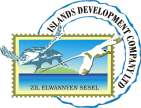 Employee Application for EmploymentPosition applied for:  	Please note that all information is strictly CONFIDENTIAL and for OFFICE use only.Full name(s): Surname:Maiden Name:NationalityDate of BirthGender:                        Male / FemaleResidential Address:  	Postal Address:      	Home Phone Number:              	Mobile Phone Number:            	N.I.N:Marital Status (Married/Single/Divorced/Others):  	4.    Professional Training:For the last 12 months, have you undergone any professional training whether sponsored by theEmployer or on your own means? (If yes, please fill in below)Other Skills or Qualifications:6.   Description of Career:Please give a concise account of relevant experience and reasons applying for this position. (Use additional sheets if necessary)8.   Hobbies:Present Occupation (Employed / Not Employed):       	When will you be available to take up employment?  	I hereby declare that the information given above is true and correct to the best of my knowledge.Signature:                                                                                       Date:              /                / 	Signature HR Staff:                                                          Date:              /              / 	13. For Human Resources Office Use Only:(    ) Personnel Form Completed(    ) Passport Photo (If Applicable) (    ) Contract of Employment(	) Copy of I.D card/Passport (If Applicable) (	) Correct Salary Information2.    Highlight of Qualifications2.    Highlight of QualificationsQualification Name(Degree, Diploma, etc)Institution AttendedFromTo3.   Professional Work Experience:Company/EmployerJob TitleFromToSalaryTraining CourseInstitution AttendedFromTo5.   References:CompanyContact PersonEmail AddressPhone Number9.   Emergency contact(Family Member):NamePhone Number(s)Relationship12. Uniform:Shoe sizeUniform Top (S,M,L,XL,XXL)Uniform Bottom13. Driving License